ASA24 Screenshots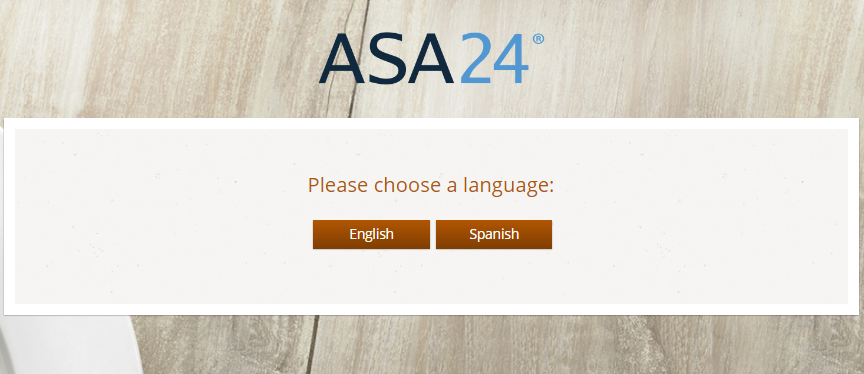 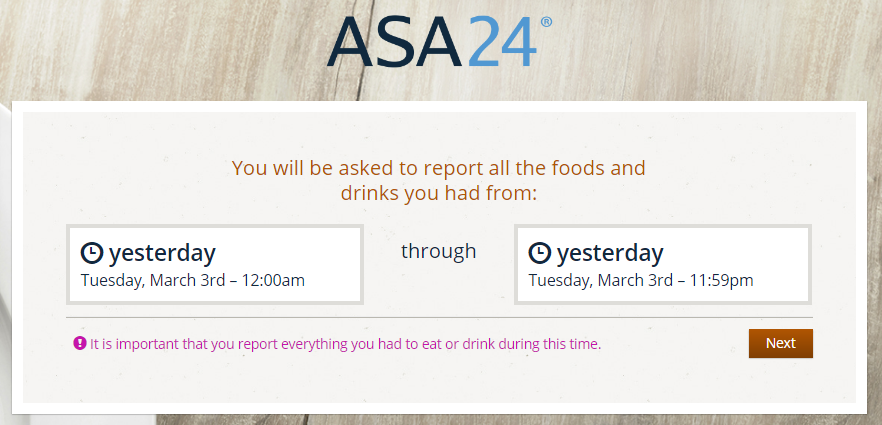 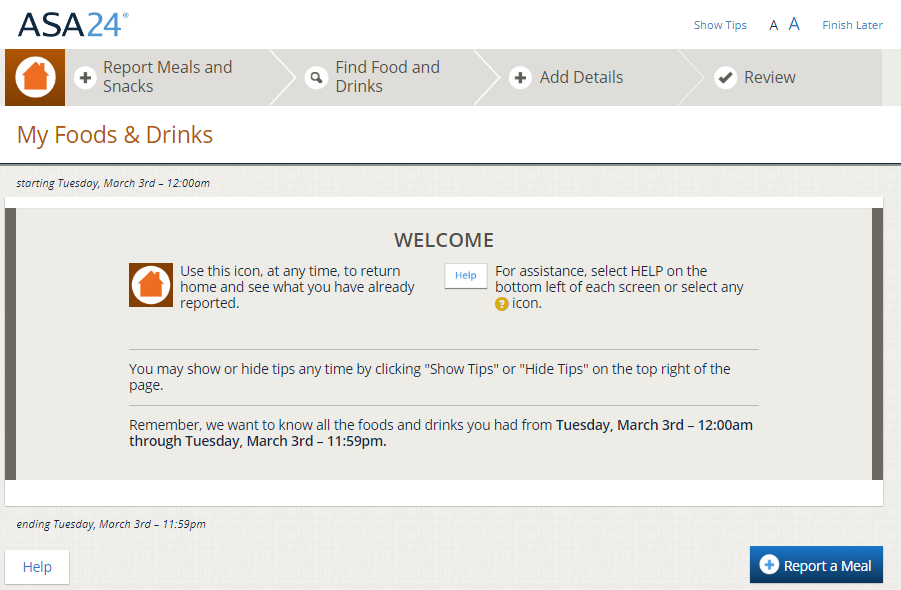 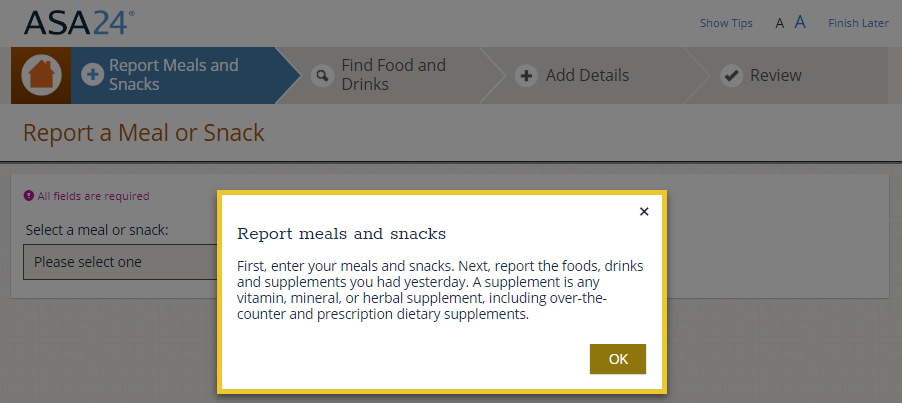 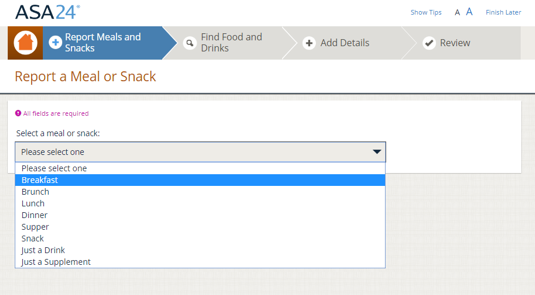 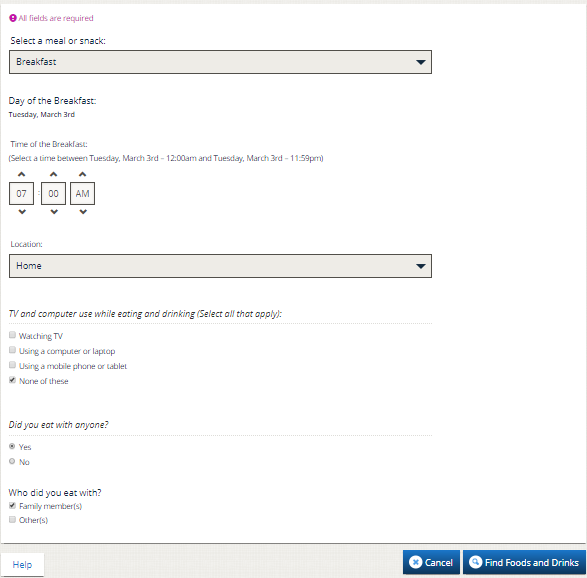 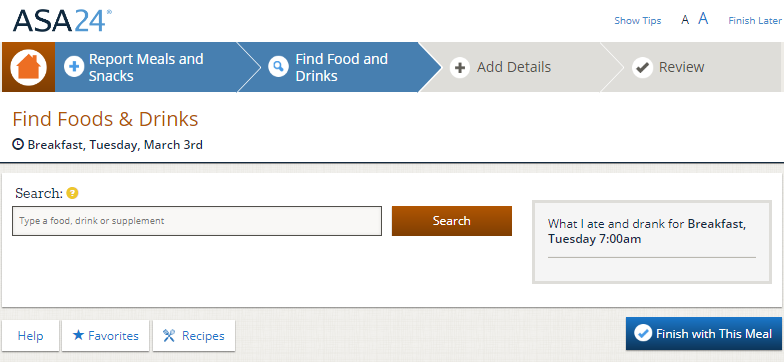 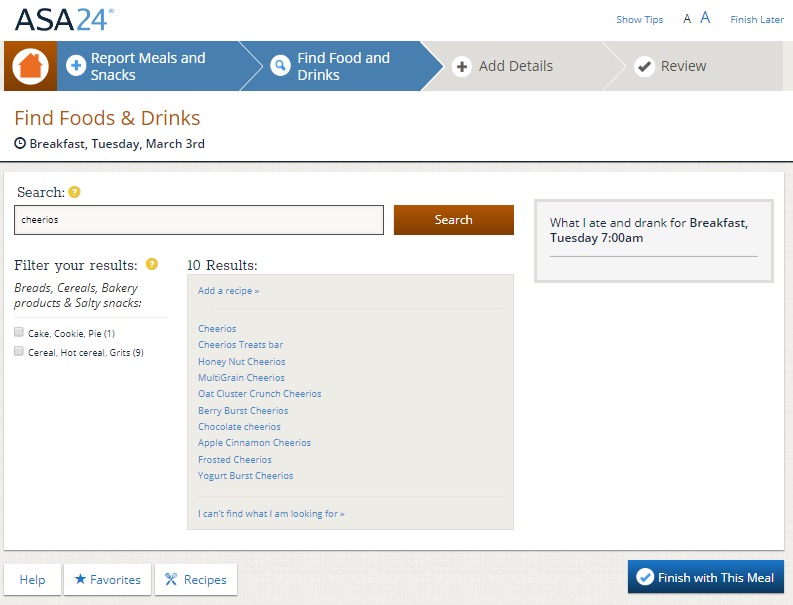 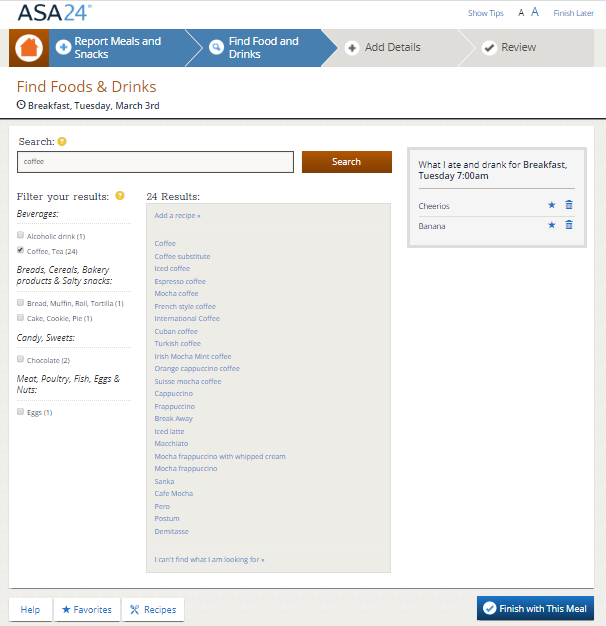 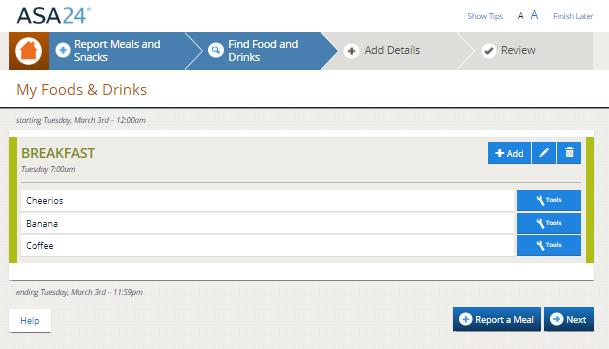 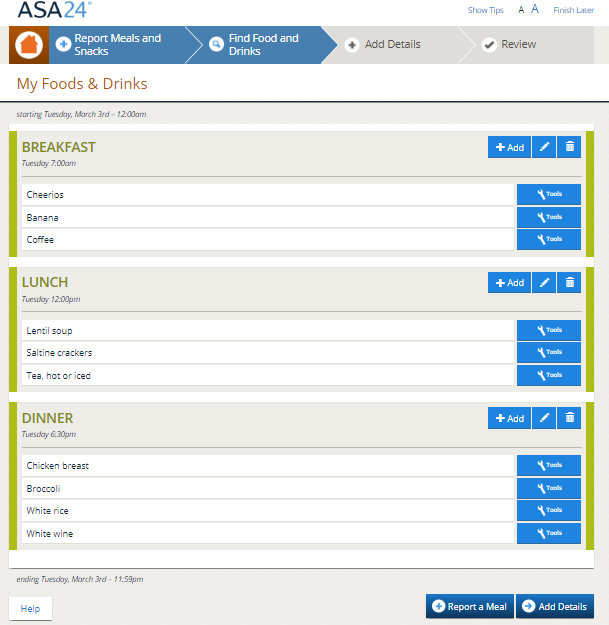 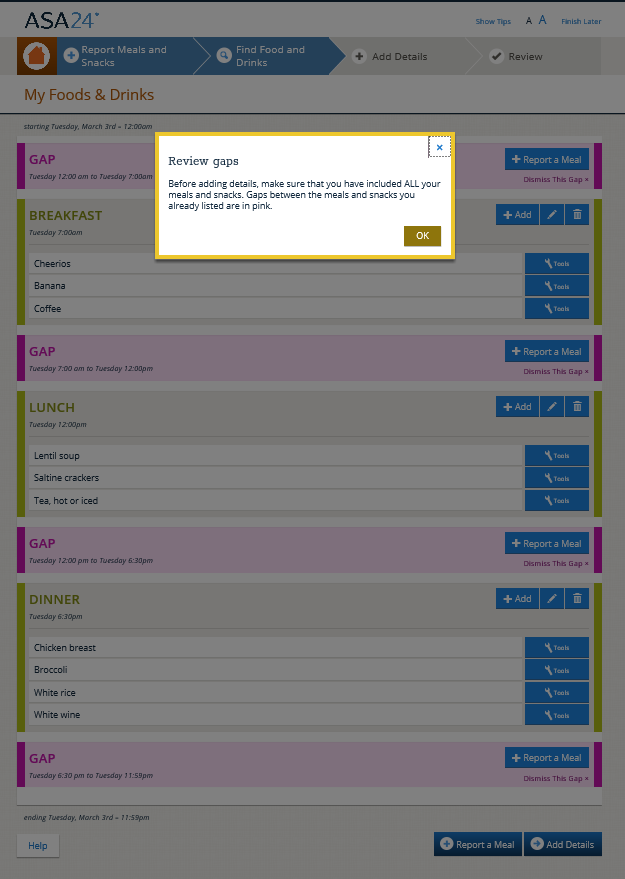 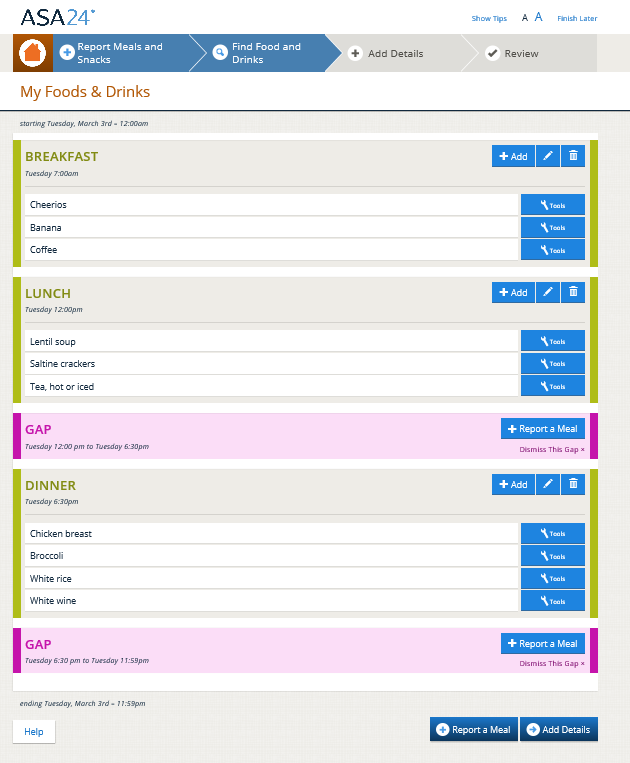 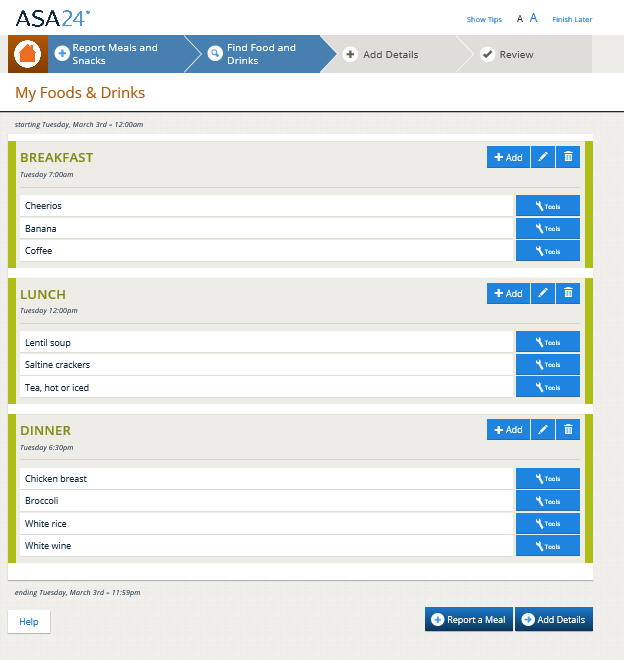 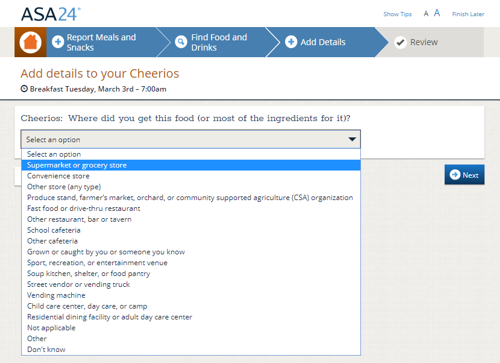 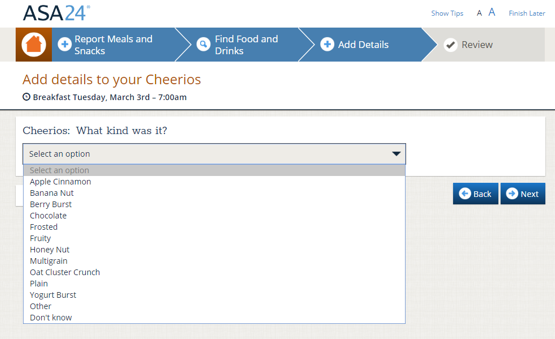 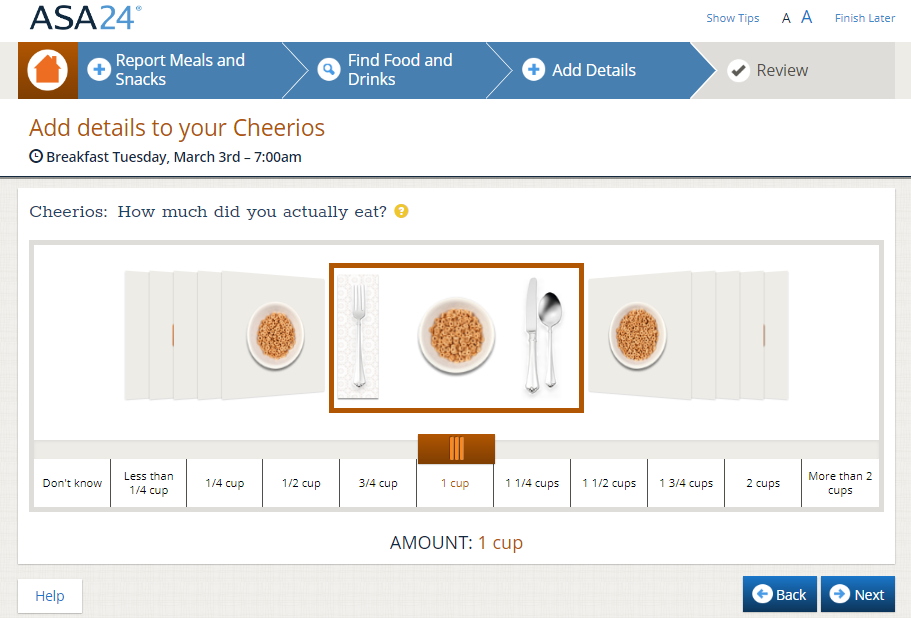 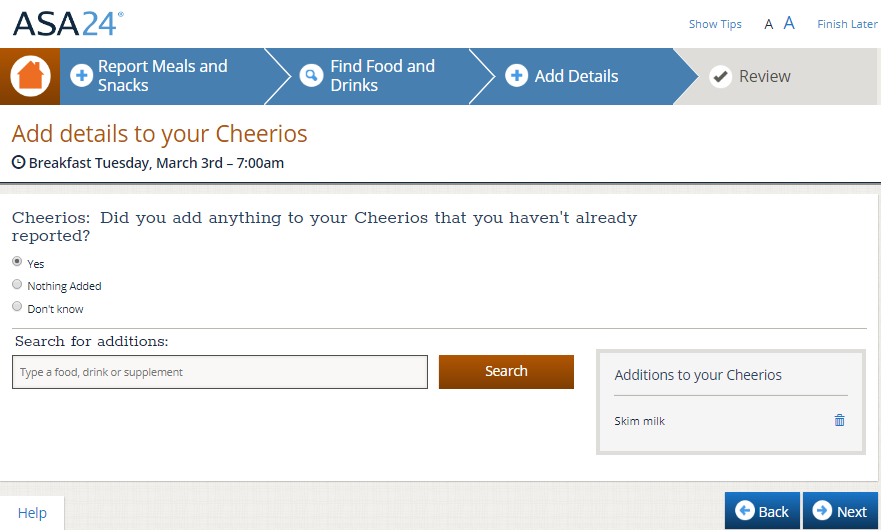 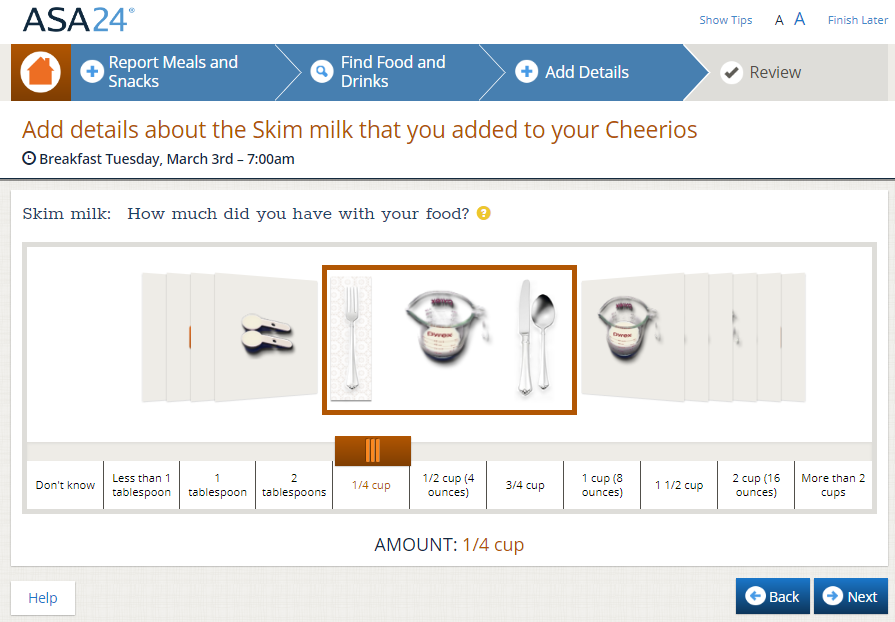 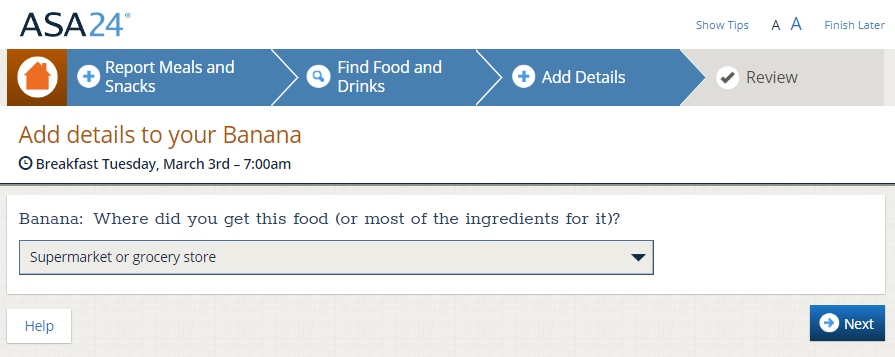 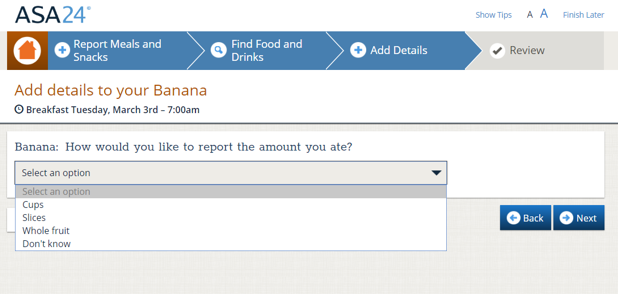 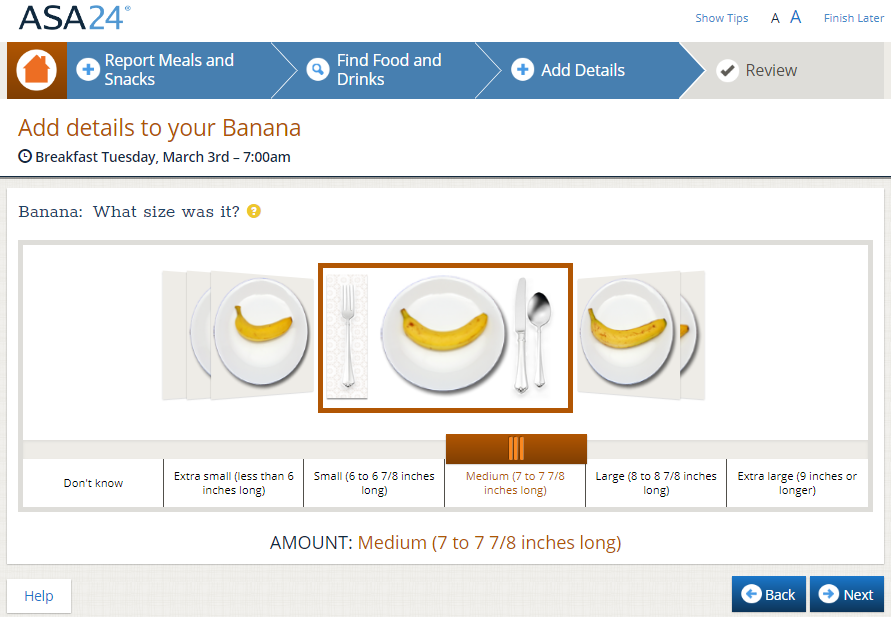 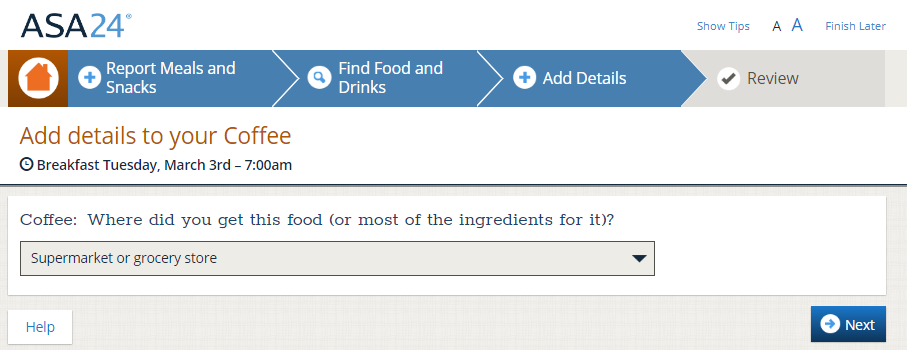 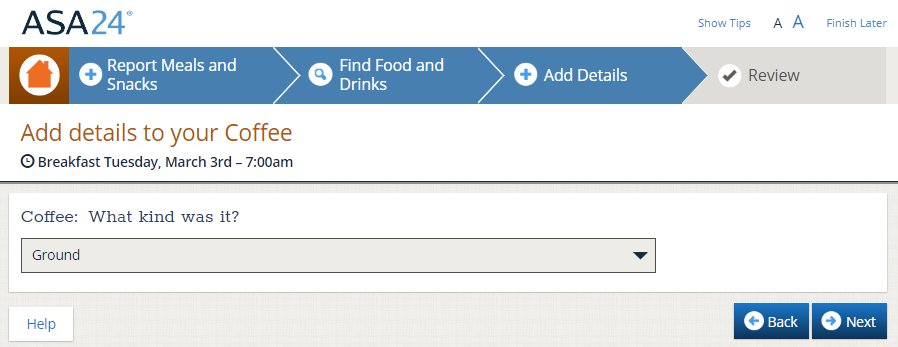 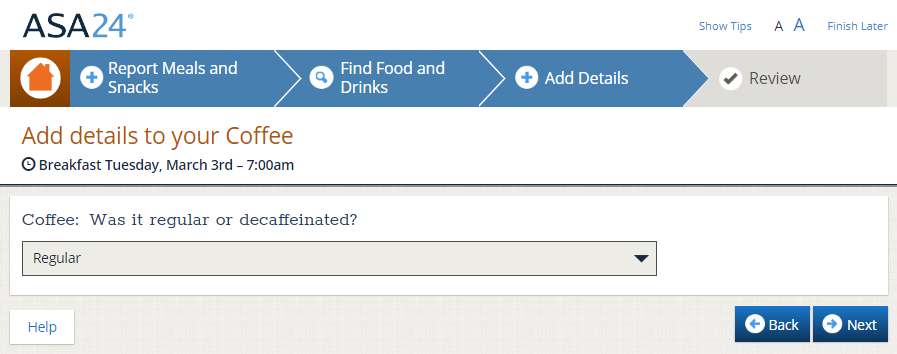 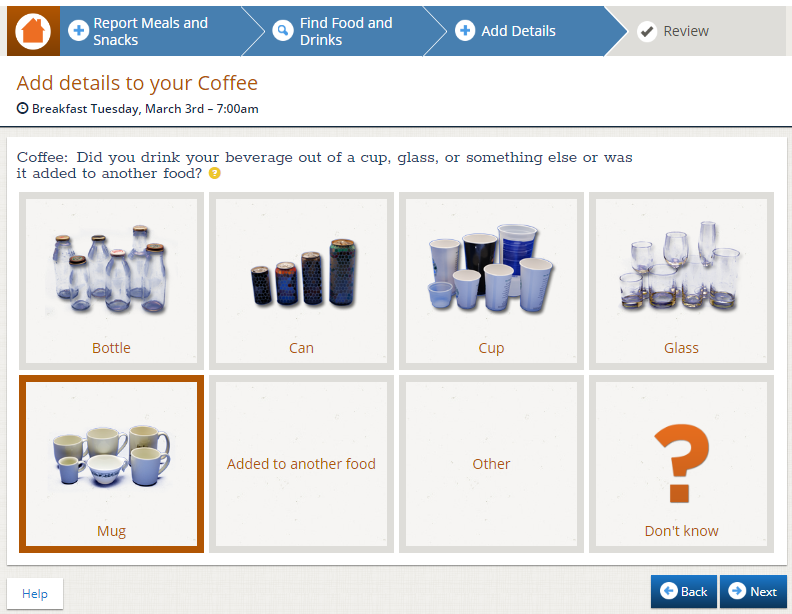 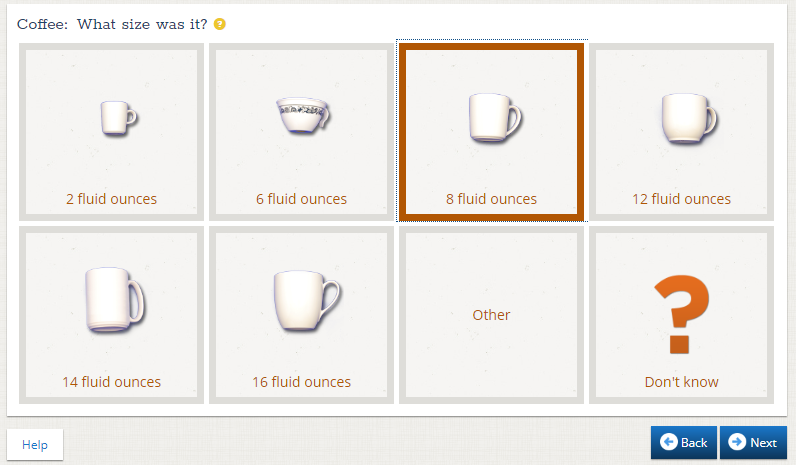 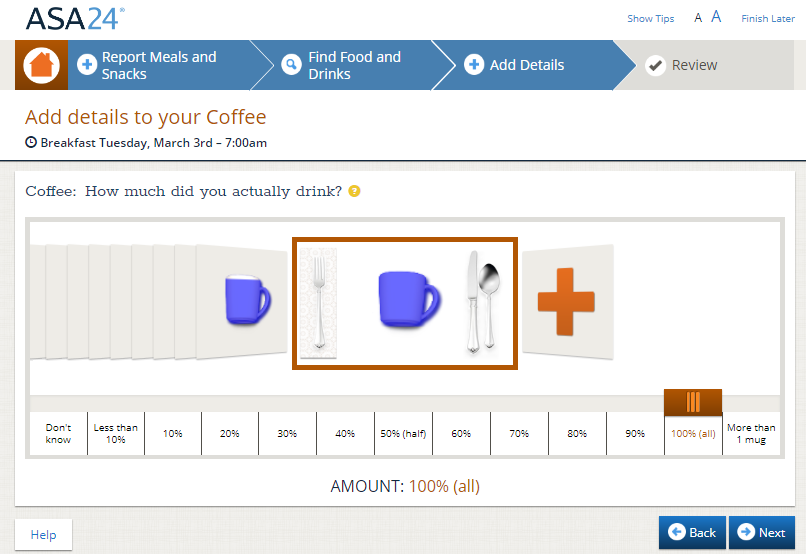 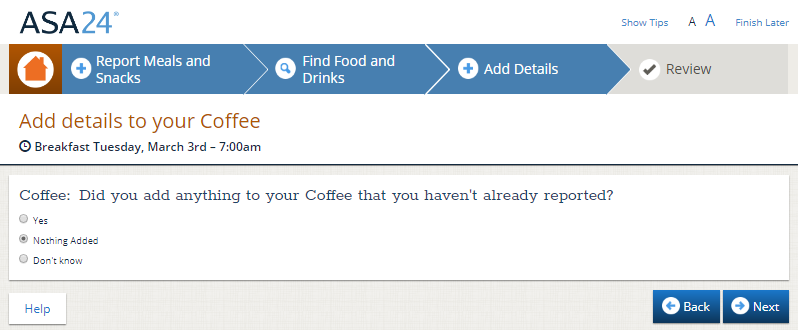 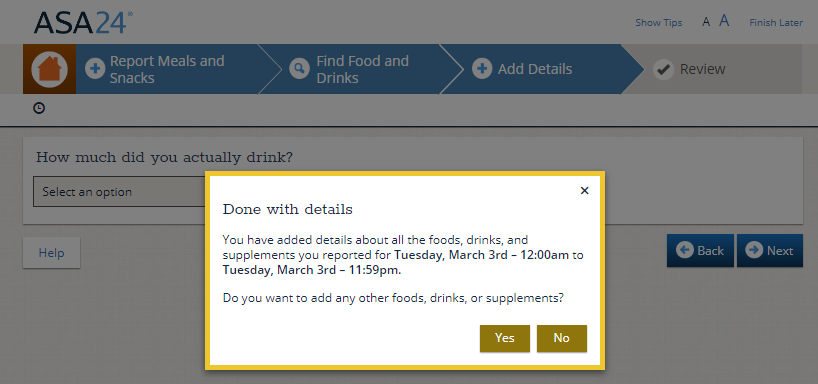 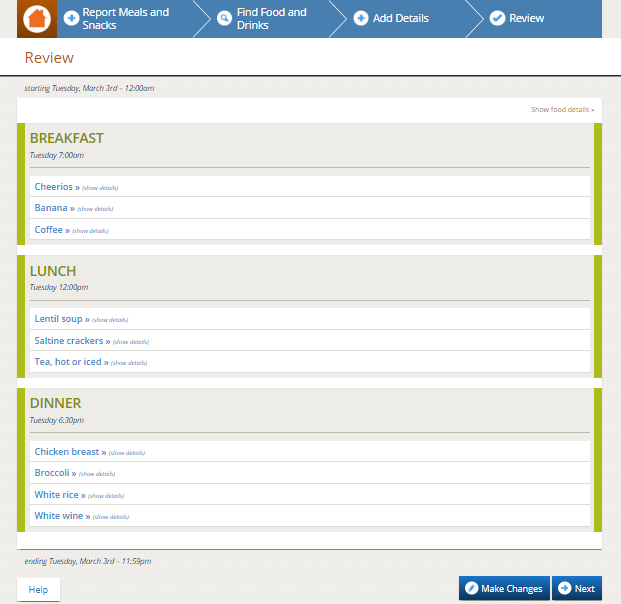 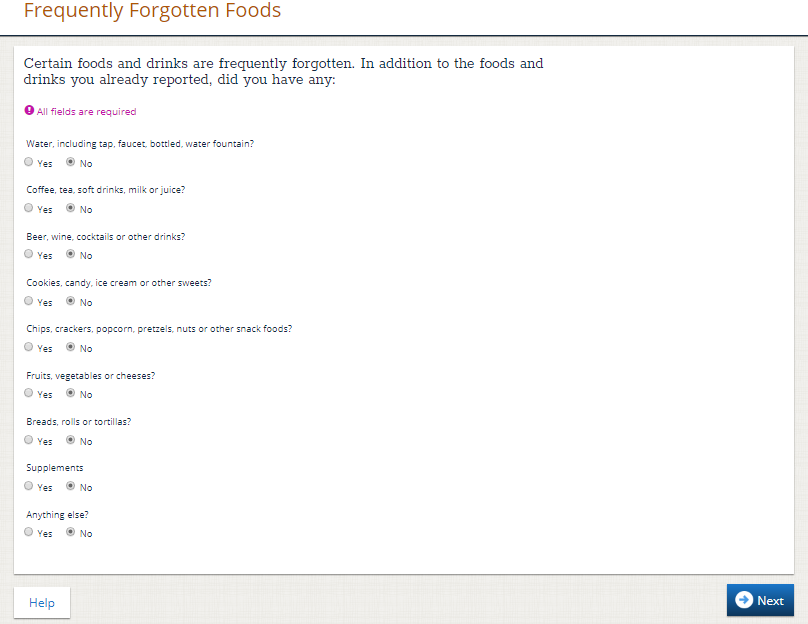 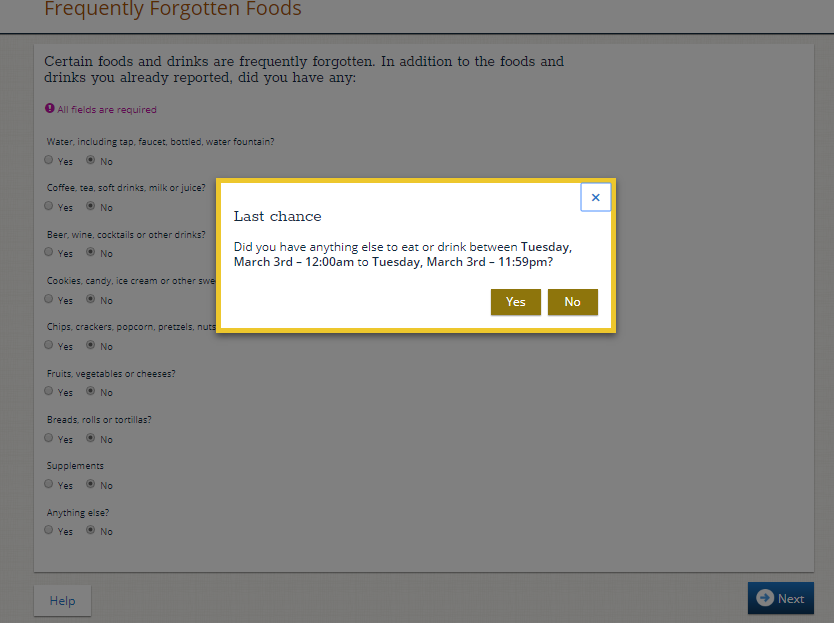 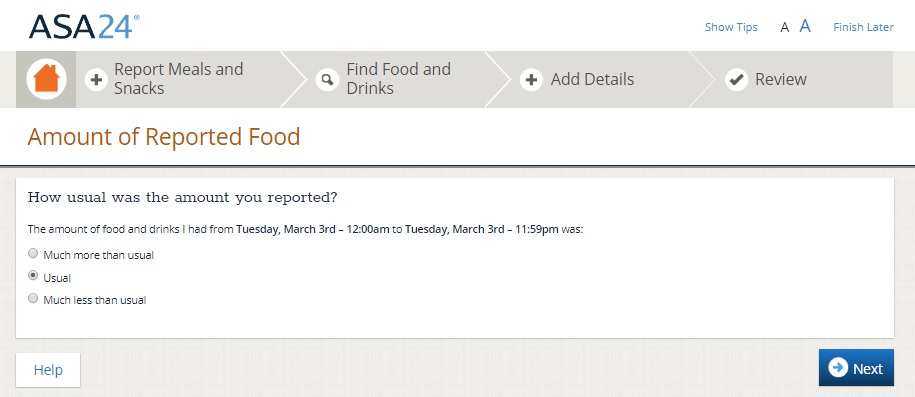 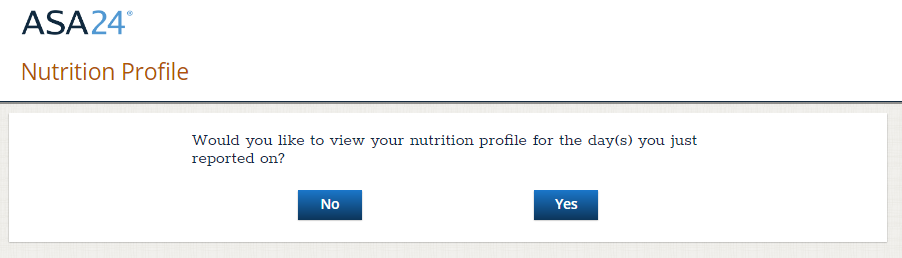 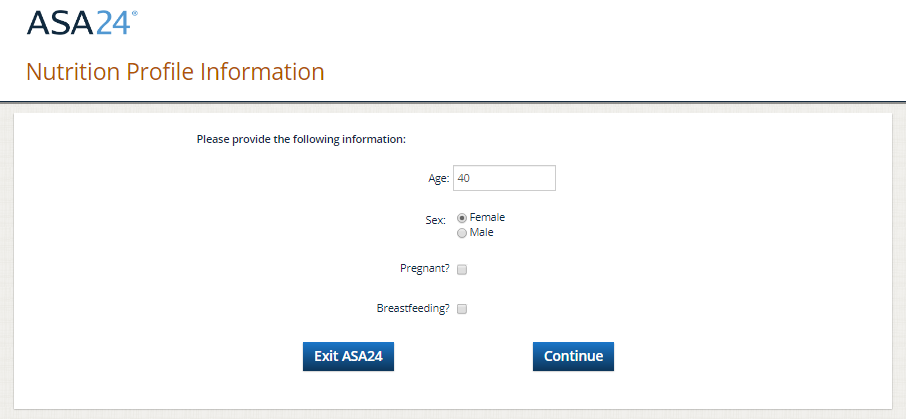 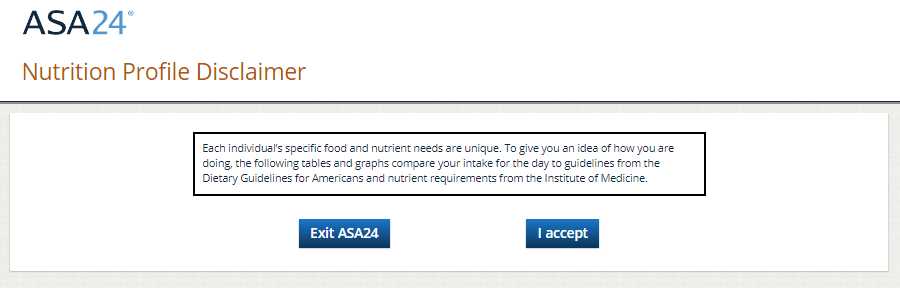 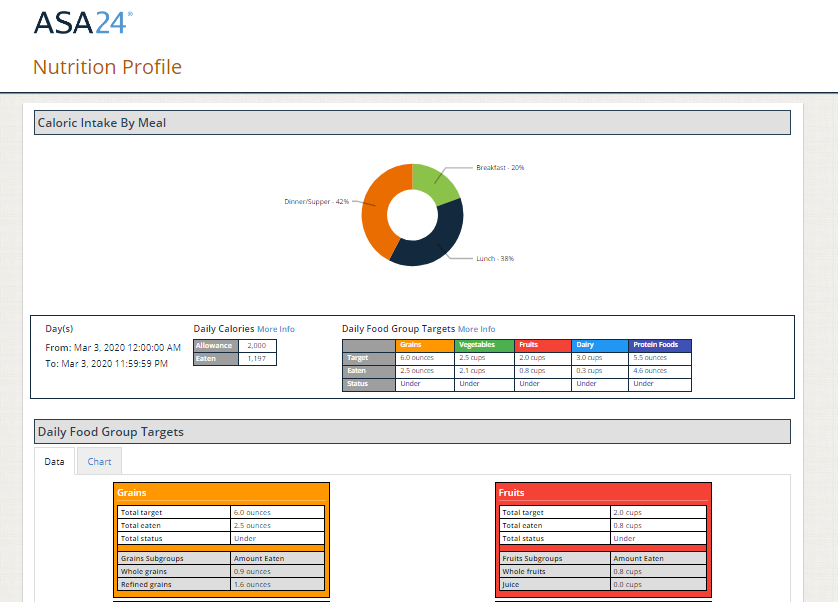 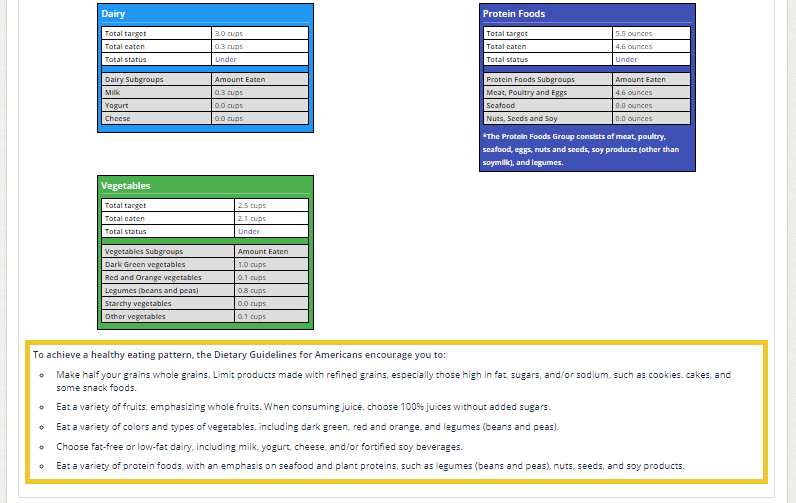 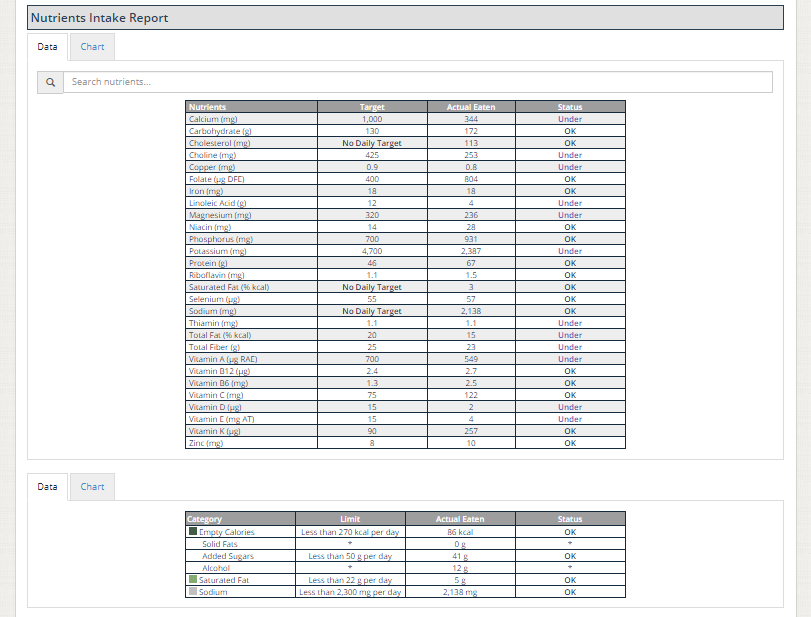 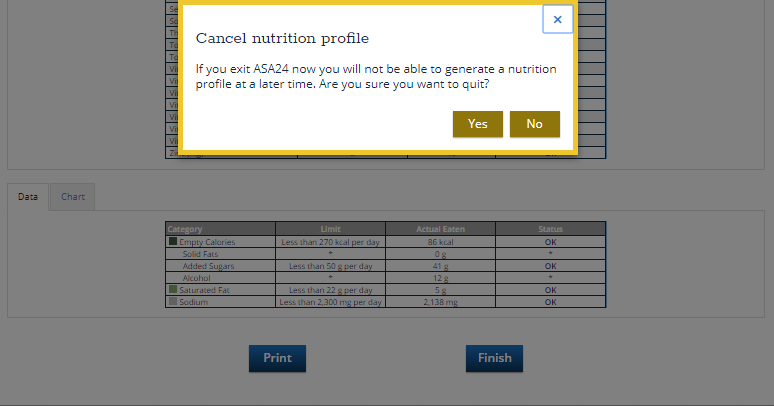 